Heene Church of England (Aided) Primary School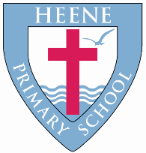                           ‘Learning together, loving others, guided by God’Year 6 Autumn 2022TOPICAgainst All OddsWOW STARTERBlitz art morningSubjectKey QuestionFocusGeographyCan a country be self-sufficient? - What does self-sufficient mean?- How does trade impact our lives?- What is Globalisation?- How climate impacts trade. HistoryWhat was the impact of WWII and the Blitz on Britain and its people?- How did the Blitz impact Britain? Where did it impact?- Was Worthing impacted by the Blitz? - What was the Battle of Britain? Quality Texts as an English focus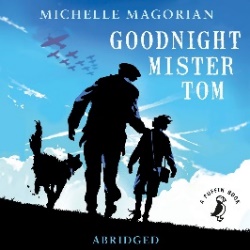 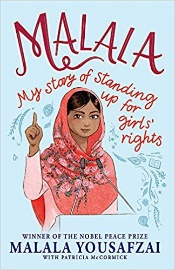 English FocusAll writing blocks will be 2 weeks. 
Informal letter writing 
Non-chronological report
War Poetry writingNewspaper report
NarrativeAll writing blocks will be 2 weeks. 
Informal letter writing 
Non-chronological report
War Poetry writingNewspaper report
NarrativeMaths FocusNumber: Place Value (approx. 2 weeks)
Number: Addition, Subtraction, Multiplication and Division (approx. 5 weeks)Number: Fractions (approx. 4 weeks)
Geometry: Position and Direction (approx. 1 week)Number: Place Value (approx. 2 weeks)
Number: Addition, Subtraction, Multiplication and Division (approx. 5 weeks)Number: Fractions (approx. 4 weeks)
Geometry: Position and Direction (approx. 1 week)RECreationCreation or Science? Conflicting or complimentary?REIncarnationHow is the son of man still on this Earth?ScienceWhat makes us different?Evolution and Inheritancerecognise that living things have changed over time and that fossils provide information about living things that inhabited the Earth millions of years agorecognise that living things produce offspring of the same kind, but normally offspring vary and are not identical to their parentsidentify how animals and plants are adapted to suit their environment in different ways and that adaptation may lead to evolutionArt Can a Print be Made from Any Picture? 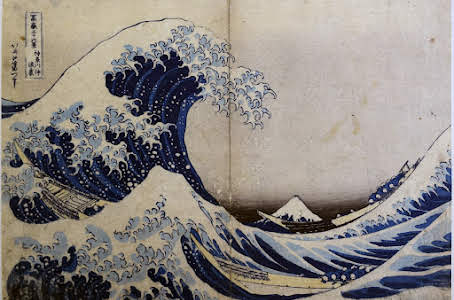 Theme: Polyblock PrintingArtist Focus: Hokusai & HiroshigeOutcome: Design and created my own interpretation of ‘The Great Wave’ and make a linocut print from it.Link to History: Compare to recent printsDTHow can I produce the best value and highest quality product?FoodPurpose: Children will decide on the purpose of their product.  Focus: - Become increasingly skilled at the techniques used when preparing mainly savoury dishes.- Follow a recipe independently.- Demonstrate an understanding of hygiene measures needed when preparing food.- Cost their food products and consider this when making their product.MusicMusic Theory – notation and scores (7 weeks)
Glockenspiels (6 weeks)Music Theory – notation and scores (7 weeks)
Glockenspiels (6 weeks)PEInvasion GamesGymnasticsInvasion GamesGymnasticsComputingWhat is communication and how has it changed?-How do computers communicate with each other?-What are data packets?-How do people collaborate online?-How is reusing and modifying different to plagiarising? -How has communication developed? Is 3D modelling important to the world? -What is 3D modelling?-How can I manipulate 3D shapes?-How do I make a 3D name badge?-How can I use a placeholder to make a hole in a 3D shape?-How can I make my own 3D building?RSHEWhat does it mean to be me?-  the importance of self-respect and how this links to their own happiness
- that in school and in wider society they can expect to be treated with respect by others, and that in turn they should show due respect to others, including those in positions of authority
- about different types of bullying, the impact of bullying, responsibilities of bystanders and how to get help.FrenchA L’ÉCOLE- Name the subjects we study in school in French with the correct definitearticle/determiner.- Extend sentences by giving an opinion on the various school subjects and extend even further by giving a justification for that subject.- Start to tell the time by learning how to say time by the hour.- Say at what time we study certain subjects at school.